АДМИНИСТРАЦИЯ ВОРОБЬЕВСКОГО 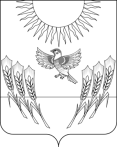 МУНИЦИПАЛЬНОГО РАЙОНА ВОРОНЕЖСКОЙ ОБЛАСТИП О С Т А Н О В Л Е Н И Еот 14  января 2016 года  № 5	  	    	            с. ВоробьевкаО признании утратившими силу постановлений администрации Воробьевского муниципального районаВ целях приведения в соответствие с действующим законодательством правовых актов, администрация Воробьевского муниципального района п о с т а н о в л я е т :           1. Признать утратившими по постановления администрации Воробьевского муниципального района:- от  16.09.2011 г. № 342 «Об утверждении положения об оказании платных дополнительных общеобразовательных услуг муниципальным образовательным учреждениям дополнительного образования детей Воробьевской детской школой искусств»- от 07.10.2011 г. № 372 «О стоимости платных услуг предоставляемых МОУ ДОД Воробьевская ДШИ»2. Контроль за исполнением настоящего постановления оставляю за собой.Исполняющий обязанности главы администрации муниципального района 				С.А.ПисьяуковНачальник юридического отдела 						В.Г.Камышанов13 января 2016 г.